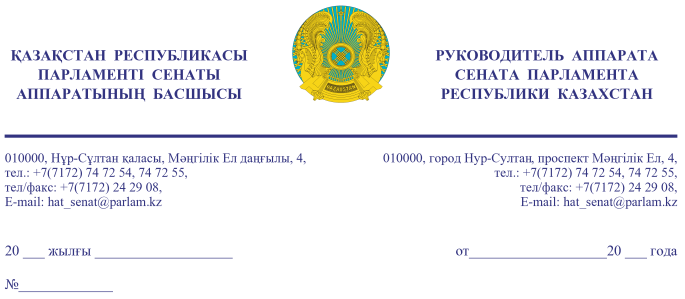                    Қазақстан Республикасының                  Премьер-Министрі                  Кеңсесінің Басшысы                   Ғ.Т. ҚОЙШЫБАЕВҚАҚұрметті Ғалымжан Тельманұлы!«Қазақстан Республикасының Парламенті және оның депутаттарының мәртебесі туралы» Қазақстан Республикасы Конституциялық заңының            27-бабына және Қазақстан Республикасы Парламенті Регламентінің                100-тармағына сәйкес Қазақстан Республикасы Парламенті Сенатының               2020 жылғы 19 қарашадағы отырысында депутат Н. Жүсіптің жариялаған Сенат депутаттарының депутаттық сауалы Сізге жіберіліп отыр.Қосымша: мемлекеттік және орыс тілдерінде 10 парақта.                                                                                                       Ә. РАҚЫШЕВАОрынд. А. Абаевтел. 74-73-39Келісу шешімдері
18.11.2020 10:10:37: Жусип Н. Б.(Әлеуметтік-мәдени даму және ғылым комитеті) - - ескертпелерсіз келісілген
18.11.2020 10:14:58: Нурсеитов Р. С.(Әлеуметтік-мәдени даму және ғылым комитетімен өзара байланыс жасау бөлімі) - - ескертпелерсіз келісілген
18.11.2020 10:42:23: Данабеков О. К.(Сенат Аппаратының Басшылығы) - - ескертпелерсіз келісілген
18.11.2020 10:45:48: Уакпаев М. С.(Сенат Аппаратының Басшылығы) - - ескертпелерсіз келісілген
18.11.2020 10:49:19: Шакиров А. О.(Сенат Төрағасы Орынбасарының Хатшылығы) - - ескертпелерсіз келісілген
18.11.2020 15:26:21: Агиса Б. А.(Жалпы бөлімі) - - ескертпелерсіз келісілген
Қол қою шешімі
18.11.2020 15:27:57 Ракишева А. Г.. Қол қойылды
19.11.2020-ғы № 16-13-246Д/С шығыс хаты